             ST ANNE’S COMMUNITY COLLEGE                           Killaloe, Co. Clare                                                Tel No. 061 376257	NAME OF STUDENT:_________________________________	EMPLOYER:    ______________________________________________    	   Please tick as appropriate leaving irrelevant sections blankComment:_____________________________________________________________________________________________________________________Signature of Supervisor: _____________________________ Date:_________ST ANNE’S COMMUNITY COLLEGEKillaloe, Co. Clare                               Tel No. 061 376257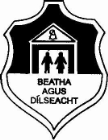 Student Name:Parent Phone numbers:Reminder:Students must provide the employer with Employer Letter, Insurance letter and Risk Assessment forms.  These are available on the school website.The risk assessment form must be returned to school on/prior to the first day of work experience. They may be returned to the white  post-box next to reception.It is the student’s responsibility to get the card signed each day of work experience If you are sick and unable to attend work experience please contact the school AND the employer before 9:00 a.m.This form should be returned to the White Post Box at reception at the end of work experience OR posted to the school by the employerIt is the student’s responsibility to get the card signed each day of work experience If you are sick and unable to attend work experience please contact the school AND the employer before 9:00 a.m.This form should be returned to the White Post Box at reception at the end of work experience OR posted to the school by the employer